Year 3/4 Home Learning Overview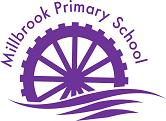 Year 3/4 Home Learning OverviewYear 3/4 Home Learning OverviewDaily Reading:-Read your books daily recording in your reading records, remember the more reads you have the more house points you earn, please read a minimum of 5 times a week.There are also a number of different books at:eBooks for 7-9 Year olds​Dear Parents, Here is an overview of the learning we have chosen for your child to work on during the time that they are at home self-isolating.  Millbrook is committed to making sure your child is still able to learn whilst they are at home and we are making every effort to make this happen.If your child is well during the time they need to self-isolate then please click on the links we have provided. They should spend approximately 4 hours per day on the activities to ensure they continue to make progress during this time.Any questions can be sent to the class email below and your child’s class teacher will respond as soon as they can.Thank you for your continuing support.Mr Patterson: Badgers@millbrook.swindon.sch.ukMiss Stephenson: Squirrels@millbrook.swindon.sch.ukMr Adams: Foxes@millbrook.swindon.sch.uk Maths: Follow through the White Rose daily lessons through the link below:Year 3 MathsYear 4 MathsTimes Table Rock starsHit the Button It is vitally important that you practise your Times Tables.Download the White Rose 1 minute Maths App for addition and subtraction practise. Writing:-To complete the task found on the link below:Weekly Spellings found on Purple Mash and Year 3 / 4 Home Learning pageDear Parents, Here is an overview of the learning we have chosen for your child to work on during the time that they are at home self-isolating.  Millbrook is committed to making sure your child is still able to learn whilst they are at home and we are making every effort to make this happen.If your child is well during the time they need to self-isolate then please click on the links we have provided. They should spend approximately 4 hours per day on the activities to ensure they continue to make progress during this time.Any questions can be sent to the class email below and your child’s class teacher will respond as soon as they can.Thank you for your continuing support.Mr Patterson: Badgers@millbrook.swindon.sch.ukMiss Stephenson: Squirrels@millbrook.swindon.sch.ukMr Adams: Foxes@millbrook.swindon.sch.uk Topic:Term 6 World War 2This term we will be studying the great war, World War 2. We will be looking at events including the outbreak of the war, evacuation, rationing and the role of women during the war.Work through the lessons on WW2Reading Comprehension:-Oxford OwlChildren login to the class Oxford Owl account and read a range of texts.Purple Mash- Answer questions on each chapter of the book The Forgotten SoldierPE:Athletics-Dance- Learn to Swing Dance you will need a partner1: https://www.youtube.com/watch?v=-FvsnqL124Q2: https://www.youtube.com/watch?v=YvIrBXnisRE3: https://www.youtube.com/watch?v=epuXyK0C_bkScience:-Our Science in Term 6 we will be looking at forces (Magnets).Magnets 6 lessons